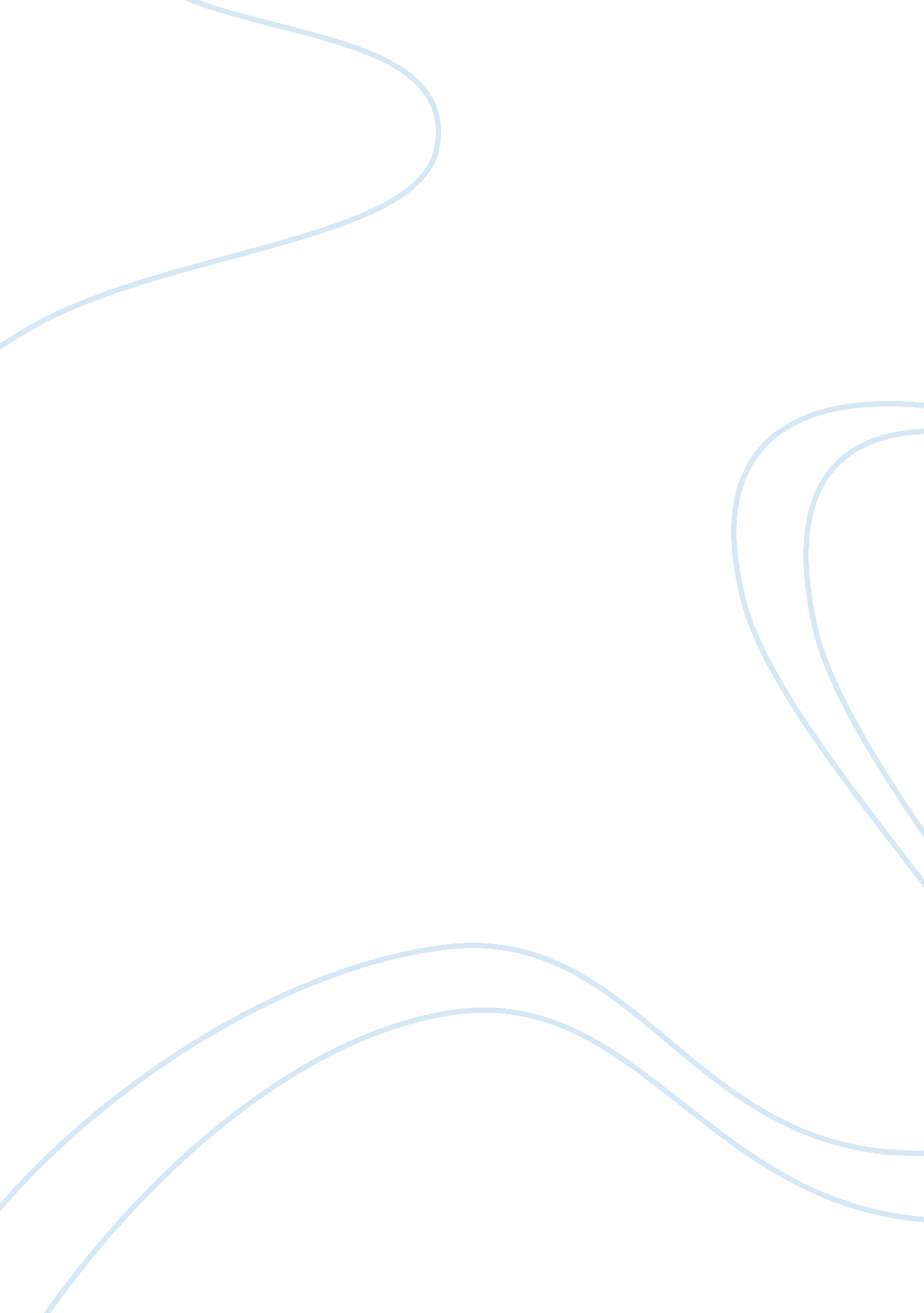 The sustainability of the south african coastal environmental sciences essayEducation, Sustainability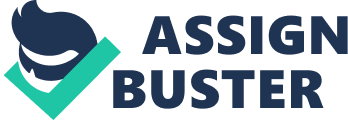 The sustainability of South Africa 's coastal systems is at hazard due to many lending factors and South Africa as a state has begun to take action. Sustainability is the ability to reap or utilize the resource without doing depletion or lasting harm. South Africa needs to aim the jobs and set into action the Torahs that will guarantee the sustainability of South Africa 's coastal ecosystems and resources. The South African coastline stretches for about 3000 kilometer from the north-west adust boundary line with Namibia, around the Cape to the booming Eastern St Lucia estuaries near the Mozambique boundary line. The coastline is rugged and exposed to high moving ridge energy. For most of the twelvemonth, there are air currents along the seashore. South Africa 's east seashore is characterised by comparatively warm H2O, whilst the West seashore has colder Atlantic H2O. In the South, intermediate temperatures are prevailing. The alimentary rich Waterss off the south West seashore support abundant marine life while a smaller measure of fish but a greater diverseness of species can be located off the E seashore. These available resources offer chances for South Africa 's hereafter development, both socially and economically. Like many other states, South Africa is going progressively cognizant of the importance of the proper direction of marine resources. Extreme force per unit area is being placed on the oceans by angling vass that are able to easy turn up and catch big sums of fish. In many cases, marine life, other than comestible fish, is being caught in the fishing cyberspaces and this is holding a negative impact on the sustainability of South Africa 's marine resources. Fishing is a primary economic activity in South Africa. The demand for resources has resulted in fish stocks being over harvested. The depletion of these resources has and will hold rough effects for the communities depending on them and the South African economic system in general. Rural countries where the communities rely on the usage of marine resources for their subsistence have increased force per unit area on these marine beginnings through the harvest home of fish, mussels, crayfish and ear-shell and therefore hold added to the force per unit area on resources. Every twelvemonth, about 4000 ships pass the Cape of Good Hope. Due to the notoriously bad conditions conditions along the Cape seashore, the hazard of marinepollutionadditions, peculiarly from oil oilers. Due to the high figure of foreign ships dispatching their ballast H2O in South African ports, a figure of foreign invasive Marine beings have been introduced into the South Africa coastal Waterss. These invasive beings are replacing autochthonal beings, thereby puting utmost force per unit area on autochthonal beings which could finally ensue in the autochthonal beings vanishing from the South African seashore line wholly. The individual greatest subscriber to environmental alteration in the coastal zone of South Africa is population growing and related development. Much of the state 's coastal development revolves around seven big commercial ports including Cape Town, Durban and Richards Bay. The alteration in coastal land usage, through urban invasion, consequences in estuaries being placed under environmental strain from the environing land based home grounds. This strain frequently consequences in the closing of the estuaries and the impairment of marine H2O quality, which increases human wellness hazards because of sewerage, storm H2O and other wastewater being discharged into the estuaries. There are about 63 outflowing mercantile establishments located along the South African seashore. These mercantile establishments daily discharge a big volume of sewage and industrial waste into the sea. This causes bathing H2O and marine beings such as shrimps and mussels to go contaminated. Previously, there were legion provincial coastal development policies in topographic point in South Africa. This resulted in an uneffective scheme. In add-on, many offices were under staffed and underfunded which resulted in confused and contradictory attacks to coastal zone direction. This was exacerbated by the hold in O. K. ing support to pull off negative impacts on the coastal zone including the discharge of untreated sewerage along the shoreline. Although there has been extended research of South Africa 's coastal and marine systems, there are still many countries which have non yet been researched and which have resulted in many spreads in the scientific apprehension of these systems. Much of the bing information relates to piscaries including estuarial ecology. However, and although the alteration in coastal land usage is impacted on badly through urban invasion, this country of research is still dawdling behind. Marine diamond excavation along the west seashore of South Africa is being undertaken, in peculiar between the Orange River oral cavity and Lambert 's Bay. This excavation disrupts the seabed therefore upseting the bing home grounds of marine life. This break takes decennaries to retrieve and it is unknown whether these home grounds of all time return to their original province. Miners along the east seashore of South Africa besides mine a figure of heavy metals such as Ti. This excavation impacts negatively on and upset the sand dunes systems and estuaries. In peculiar, the damming of laguna H2O by the mineworkers adversely affects fish and crustaceans in the lagunas. South African 's duty and execution of policies to protect its coastal and Marine systems has historically been fragmented. However, and over the past figure of old ages, it has introduced environmental statute law and policies which have resulted in new Torahs to increase the functionality and sustainability of the South African coastal and marine systems. These Torahs and policies were introduced as a consequence of international legal duties placed on South Africa and South Africa recognizing that it has a responsible function to play in the direction and usage of its coastline and marine systems. The Torahs that have been introduced hence require more effectual and efficient direction of the seashore and marine systems. Included in the new Torahs which have been introduced, South Africa promulgated the National Environmental ; Integrated Coastal Management Act that became jurisprudence in December 2009. This jurisprudence is dedicated to guaranting the sustainability of South Africa 's coastal and marine systems. The act besides makes mention to coordinated and incorporate direction of the coastal zones, and the saving, protection and extension of coastal public belongings. Apart from the coastal direction stairss, which have been taken, the Government of South Africa has established an estuarine research and direction unit to advance the direction of estuarial systems in South Africa. As the control of pollution at sea is besides an of import facet of continuing the coastal and marine systems in South Africa, South Africa has followed international tendencies and introduced statute law to command pollution at sea. This statute law has been extended to include an oil spillage program for the South African coastline to guarantee that in the event of there being an oil spill, that those who are responsible for battling oil spills along the seashore, are good placed to make so. Last, the United Nations Law of the Sea Convention empowers South Africa to command all activities within its sole economic zone. This jurisprudence assists South Africa in cut downing the possible hazard of pollution along its coastline as it has the sole and sole authorization to modulate activities within this zone. South Africa needs to take action and do certain that many follow and abide by the Torahs put in topographic point Through the execution and enforcement of Torahs, South Africa will be able to take down the hazard of its sustainability of coastal resources and guarantee the safety of the state 's development. 